Росатом примет участие в Дне энергетики на выставке «Россия»Руководители ведущих энергетических компаний страны выступят на пленарной сессии, в павильоне «Атом» пройдут авторские экскурсии 27 января на Международной выставке-форуме «Россия» пройдет День энергетики, организованный под эгидой правительства Российской Федерации. Он станет площадкой для обмена лучшими практиками и знаниями, для презентаций достижений регионов в энергетической сфере. Руководители ведущих энергетических компаний страны примут участие в дискуссии в ходе стратегической пленарной сессии и обсудят перспективы развития топливно-энергетического комплекса России. Госкорпорация «Росатом» примет участие в этом мероприятии. В частности, генеральный директор Росатома Алексей Лихачев станет участником экспертной панели «Электроэнергетика как драйвер роста экономики», которая пройдет в рамках деловой программы Дня энергетики. Мероприятие предполагает выступления спикеров в формате презентаций о достигнутых результатах (для участия требуется регистрация).В павильоне «Атом» в этот день будет организована особая экскурсионная программа. В частности, учеников столичной 57-й школы поведет на специальную экскурсию непосредственно генеральный директор Госкорпорации «Росатом» Алексей Лихачев. Также авторские экскурсии по экспозиции проведут советник генерального директора Госкорпорации «Росатом» по информационным проектам Андрей Черемисинов, главный редактор корпоративного ТВ «Страна Росатом» Михаил Полунин, заместитель директора Института международных отношений Национального исследовательского ядерного университета «МИФИ» (НИЯУ МИФИ, опорный вуз Росатома) Александр Колдобский, начальник отдела внешних и внутренних коммуникаций Московского опытно-конструкторского бюро «Марс» Светлана Романова.Кроме того, будет организована и культурная программа. Участники творческих проектов Росатома — «10 песен атомных городов» и Nuclear Kids — выступят на вечернем концерте на главной сцене выставки «Россия». Ожидается, что Алексей Лихачев вместе с заместителем председателя Правительства Российской Федерации Александром Новаком поздравит супружеские пары работников атомной отрасли, которые отмечают в этом году свои золотые и серебряные свадьбы. Церемония пройдет в павильоне «Атом».Справка:Государственная корпорация по атомной энергии «Росатом» — многопрофильный холдинг, объединяющий активы в энергетике, машиностроении, строительстве. Его стратегия заключается в развитии низкоуглеродной генерации, включая ветроэнергетику. Госкорпорация «Росатом» является национальным лидером в производстве электроэнергии (около 20% от общей выработки) и занимает первое место в мире по величине портфеля заказов на сооружение АЭС: на разной стадии реализации находятся 33 энергоблока в 10 странах. Росатом — единственная в мире компания, которая обладает компетенциями во всей технологической цепочке ядерного топливного цикла, от добычи природного урана до завершающей стадии жизненного цикла атомных объектов. «Атом» — новый выставочный павильон на ВДНХ, сооруженный при поддержке Госкорпорации «Росатом», — одна из самых современных научно-популярных площадок в России. Павильон представляет собой здание общей площадью более 25 тыс. квадратных метров, с тремя подземными и четырьмя надземными этажами. Экспозиция рассказывает об истории освоения атомной энергии, от начала советского атомного проекта и до наших дней. Кроме экспозиционных зон, в павильоне представлены зоны свободного общения, пространства для лекториев и временных экспозиций, творческие лаборатории, библиотека, кафе. На крыше павильона обустроена единственная на территории ВДНХ смотровая площадка с панорамным видом на территорию. Павильон открыл свои двери для посетителей 4 ноября 2023 года. В период проведения выставки «Россия» (4 ноября 2023 года — 12 апреля 2024 года) павильон можно посетить бесплатно. Ознакомиться с экспозицией можно по будням с 10:00 до 21:00 (кроме понедельника), а по выходным — с 10:00 до 22:00.Топливно-энергетический комплекс был и остается одной из важнейших составляющих экономики России, влияющей на развитие других отраслей промышленности. Президент и Правительство РФ ставят задачи по его развитию с целью укрепления производственного и технологического потенциала страны, повышения качество жизни граждан России. Росатом и его предприятия принимают активное участие в этой работе.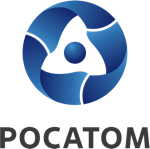 Медиацентр атомнойпромышленности
atommedia.onlineПресс-релиз24.01.24